                                                               SEVERNA EVROPADRŽAVE IN GLAVNA MESTA»MOŽGANSKA NEVIHTA«-KAJ ŽE VEM O SEVERNI EVROPI IN KAJ MI PADE NA PAMETALPSKE IN NORDIJSKE DISCIPLINE IN ZNANI ŠPORTNIKI

DELITEV SEVERNOEVROPSKIH DEŽAVNARAVNOGEOGRAFSKE ZNAČILNOSTI5A. KAJ ŽE VEM?5B. KAJ JE NOVEGA ali SEM MOGOČE POZABIL? Finska plošča, Ruska plošča, fjord in fjell, vulkan, gejzir, polarni dan in polarna noč, severni sij, Severnoatlantski topli tok, tundra, tajgaNavodilo za delo: Prve tri točke ste naredili že prejšnji teden, četrta in peta točka pa sta na vrsti sedaj.Zapis mora biti v zvezku, dopolniš ga sam. Pojme pa najdeš v učbeniku in jih znaš razložiti. Če ti bo v pomoč, pa si razlago pojmov tudi napišeš ali narišeš.Rešite delovni list. Lahko ga skopirate ali pa rešitve napišete v zvezek.Učenci , ki ste rojeni aprila, maja in junija, slikajte zapis v zvezku in ga pošljete na moj naslov.Učenci, ki ste rojeni julija, avgusta in septembra rešitve delovnega lista pošljite na moj naslov.Veselo potovanje po Severni Evropi želim.TVSEVERNA EVROPA 1. DELOVNI LISTKaj predstavljajo slike?V katerih državah S EV so lahko nastale te slike?Razloži nastanek pojava na prvih treh slikah.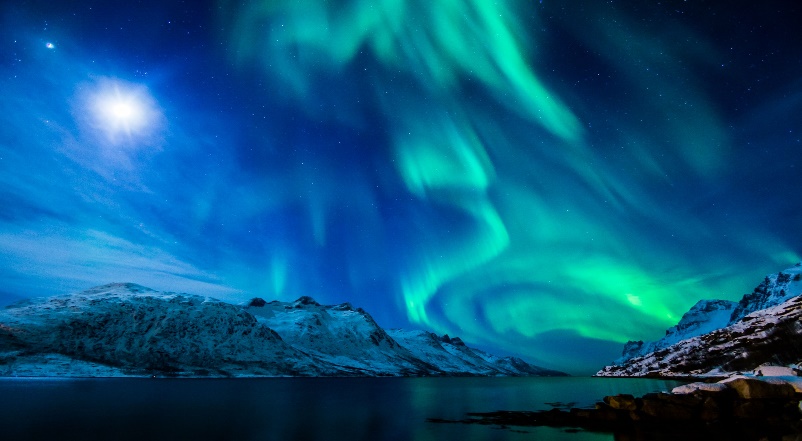 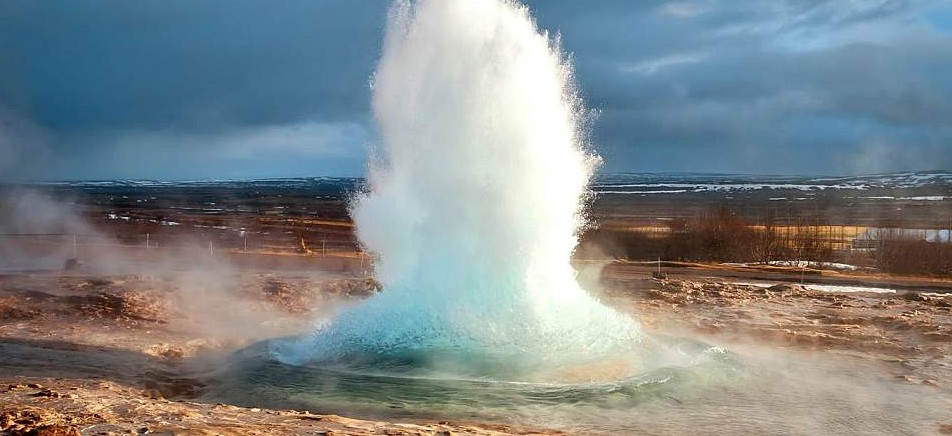 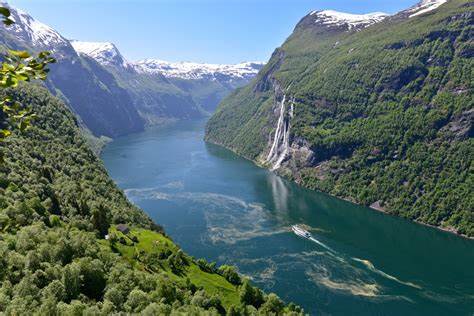 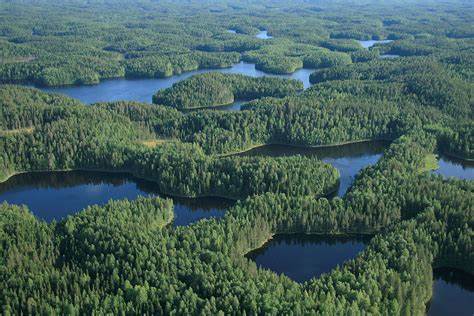 